АДМИНИСТРАЦИЯ ГАВРИЛОВСКОГО СЕЛЬСОВЕТА САРАКТАШСКОГО РАЙОНА ОРЕНБУРГСКОЙ ОБЛАСТИП О С Т А Н О В Л Е Н И Е_________________________________________________________________________________________________________14.02.2020 				с. Гавриловка		        № 14-пВ соответствии с Федеральным законом от 08.11.2007 № 257-ФЗ «Об автомобильных дорогах и о дорожной деятельности в Российской Федерации и о внесении изменений в отдельные законодательные акты Российской Федерации, приказа Министерства транспорта Российской Федерации от 07.02.2017 № 16 «Об утверждении правил присвоения автомобильным дорогам идентификационных номеров», администрация Гавриловского сельсовета Саракташского района Оренбургской области постановляет: 1. Утвердить Порядок присвоения идентификационных номеров автомобильным дорогам общего пользования местного значения в границах населенных пунктов Гавриловского сельсовета Саракташского района Оренбургской области согласно приложению № 1.2. Утвердить перечень автомобильных дорог общего пользования местного значения с идентификационными номерами в границах населенных пунктов Гавриловского сельсовета Саракташского района Оренбургской области согласно приложению № 2.3. Настоящее постановление вступает в силу со дня его подписания и подлежит размещению на официальном сайте администрации Гавриловского сельсовета Саракташского района Оренбургской области.4. Контроль за выполнением настоящего постановления оставляю за собой.        Глава Гавриловского сельсовета:                                            Е.И. ВарламоваРазослано: прокуратура района, администрация района, в делоПриложение № 1к постановлению  администрацииГавриловского сельсоветаСаракташского района Оренбургской областиот 14.02.2020 № 14-пПорядок присвоения идентификационных номеров автомобильным дорогам общего пользования местного значения в границах населенных пунктов Гавриловского сельсовета Саракташского района Оренбургской областиИдентификационный номер автомобильной дороги состоит из четырех разрядов. Каждый разряд идентификационного номера автомобильной дороги отделяется от предыдущего одним пробелом.Разряд идентификационного номера автомобильной дороги состоит из заглавных букв русского алфавита и (или) арабских цифр. Предметное буквенное и (или) цифровое обозначение в одном разряде идентификационного номера автомобильной дороги может отделяться дефисом.Предметность цифрового или буквенного обозначения в одном разряде идентификционного номера автомобильной дороги определяется самостоятельностью идентификационного классификационного признака автомобильной дороги или иных данных об автомобильной дороге.Первый разряд идентификационного номера автомобильной дороги идентифицирует автомобильную дорогу по отношению к собственности и содержит восемь знаков, объединенный в три группы – первая группа состоит из двух знаков; вторая и третья группы состоят из трех знаков каждая, соответствующих коду объектов первого, второго и третьего уровня классификации Общероссийского классификатора объектов административного деления.Второй разряд идентификационного номера автомобильной дороги идентифицирует автомобильную дорогу по виду разрешенного использования и состоит из двух букв:ОП – для автомобильной дороги общего пользования.Третий разряд идентификационного номера автомобильной дороги идентифицирует автомобильную дорогу по значению и состоит из двух букв:МП – для автомобильной дороги, относящаяся к собственности муниципального образования (автомобильная дорога поселения).Четвертый разряд идентификационного номера автомобильной дороги представляет собой учетный номер автомобильной дороги, состоящий из арабских цифр, включающих в себя порядковый номер автомобильной дороги.Приложение № 2к постановлению  администрацииГавриловского сельсоветаСаракташского района Оренбургской областиот 14.02.2020 № 14-пПеречень автомобильных дорог общего пользования местного значения с идентификационными номерами в границах  населенных пунктов Гавриловского сельсовета Саракташского района Оренбургской области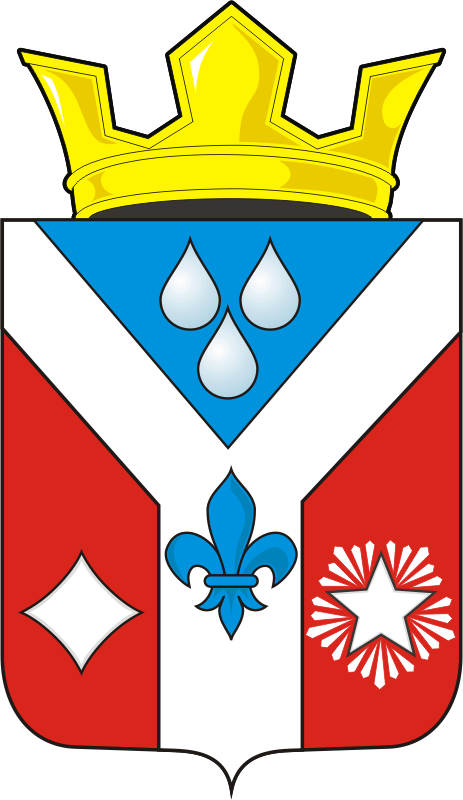 Об утверждении порядка присвоения идентификационных номеров автомобильным дорогам и  перечня автомобильных дорог общего пользования местного значения с присвоением идентификационных номеров в границах населенных пунктов Гавриловского сельсовета Саракташского района Оренбургской области№ п/пНаименованиеМестоположение, адрес объектаДорожное покрытиеПротяженность, кмИдентификационный номер1.автомобильная дорога по ул. Школьной Оренбургская обл., Саракташский район, с.Гавриловка, ул. Школьнаяасфальтобетонное1,95053 241 813 ОП МП 0012.автомобильная дорога по ул. МолодежнойОренбургская обл., Саракташский район, с.Гавриловка, ул. Молодежнаяасфальтобетонное1,23053 241 813 ОП МП 0023.автомобильная дорога по ул. НовойОренбургская обл., Саракташский район, с.Гавриловка, ул. Новаяасфальтобетонное0,36053 241 813 ОП МП 0034.автомобильная дорога по ул. ЗеленойОренбургская обл., Саракташский район, с.Гавриловка, ул. Зеленаяасфальтобетонное0,46553 241 813 ОП МП 0045.автомобильная дорога по ул. ПравдыОренбургская обл., Саракташский район, с.Гавриловка, ул. Правдыасфальтобетонное3,06753 241 813 ОП МП 0056.автомобильная дорога по ул. КоммунаровОренбургская обл., Саракташский район, д.Правда, ул. КоммунаровПесчано-гравийное0,88553 241 813 ОП МП 0067.автомобильная дорога по ул. НабережнойОренбургская обл., Саракташский район, д.Булгаково, ул. НабережнаяПесчано-гравийное0,86653 241 813 ОП МП 0078.автомобильная дорога по ул. ГорнойОренбургская обл., Саракташский район, д.Булгаково, ул. ГорнаяПесчано-гравийное0,81253 241 813 ОП МП 0089.автомобильная дорога по ул. ПросторнойОренбургская обл., Саракташский район, д.Булгаково, ул. ГорнаяПесчано-гравийное1,02053 241 813 ОП МП 009